В рамках Кузбасского научно-образовательного форума 2022 были подведены итоги конкурса «Лучшая образовательная организация года». МАДОУ «Детский сад № 5 «Планета детства» стал лауреатом в номинации «Социализация» с проектом «Создание системы ранней социализации личности в условиях ДОО средствами художественно-эстетического развития детей», являясь региональной инновационной площадкой с 2019 г. 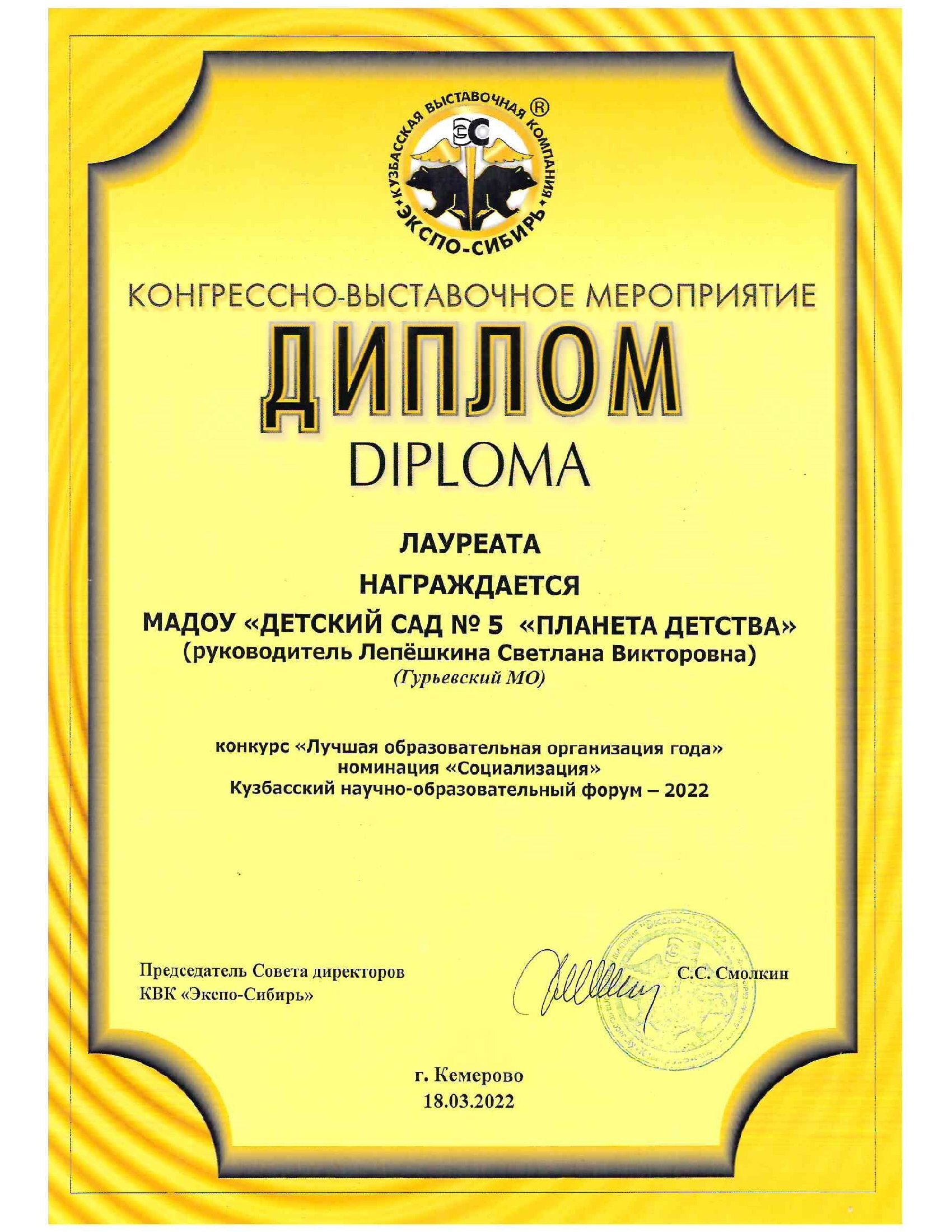 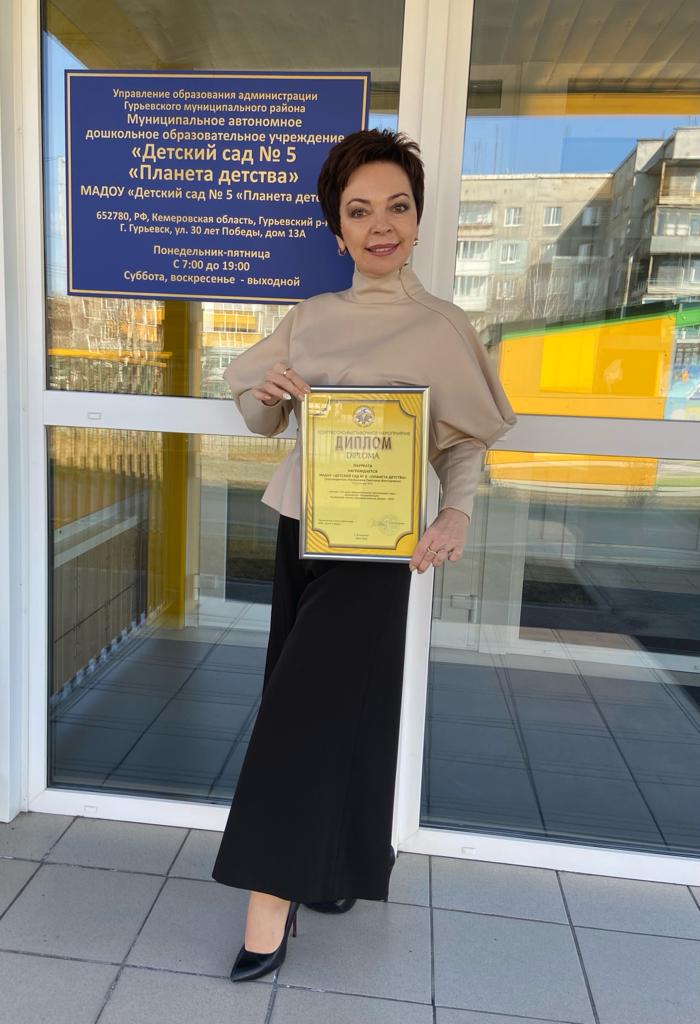 